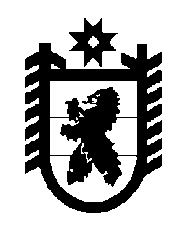 Российская Федерация Республика Карелия    УКАЗГЛАВЫ РЕСПУБЛИКИ КАРЕЛИЯО награждении государственными наградами Республики КарелияЗа высокий профессионализм, большой вклад в развитие культуры республики и многолетний плодотворный творческий труд присвоить почетное звание«ЗАСЛУЖЕННЫЙ РАБОТНИК КУЛЬТУРЫРЕСПУБЛИКИ КАРЕЛИЯ»	БЕЛОУСОВУ Александру Сергеевичу – директору муниципального бюджетного образовательного учреждения дополнительного образования детей Петрозаводского городского округа «Детская художественная школа», 	ЗМЕЕВОЙ Галине Петровне – директору муниципального бюджетного учреждения «Музейный Центр города Сегежи»,	КРАПИВИНОЙ Римме Николаевне – солистке Народного хора муниципального бюджетного учреждения культуры «Пудожский Дом культуры»,	МАЛЯВКИНУ Павлу Михайловичу – преподавателю по классу гитары муниципального бюджетного образовательного учреждения дополнительного образования детей «Детская школа искусств поселка городского типа Надвоицы», Сегежский муниципальный район.За заслуги перед республикой и многолетний добросовестный труд наградить ПОЧЕТНОЙ ГРАМОТОЙ РЕСПУБЛИКИ КАРЕЛИЯ:КОНДРАШОВА Олега Алексеевича – начальника информационно-аналитического отдела (Информационного центра) Аппарата Центральной избирательной комиссии Республики Карелия, 2МИХЕЙКОВУ Людмилу Николаевну – главного специалиста управления делами и социальной поддержки населения администрации Прионежского муниципального района,ТИЩЕНКО Ивана Владимировича – старшего инструктора по вождению пожарной машины – водителя федерального государственного казенного учреждения «Специализированная пожарная часть по тушению крупных пожаров федеральной противопожарной службы по Республике Карелия», Петрозаводский городской округ,ТУХТУНОВА Владимира Николаевича – начальника государственного казенного учреждения Республики Карелия «Кемское центральное лесничество» Министерства по природопользованию и экологии Республики Карелия,  ЭЛЬВЕСТ Нину Сергеевну – ведущего специалиста отдела водных ресурсов Министерства по природопользованию и экологии Республики Карелия.           Глава Республики  Карелия                                                               А.П. Худилайненг. Петрозаводск18 ноября 2014 года№ 95